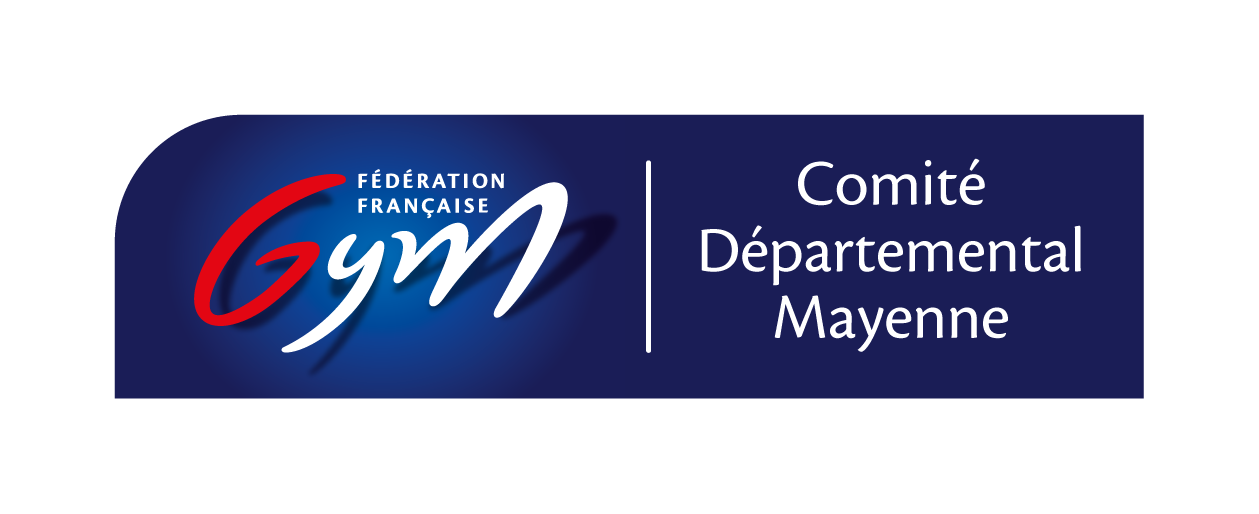 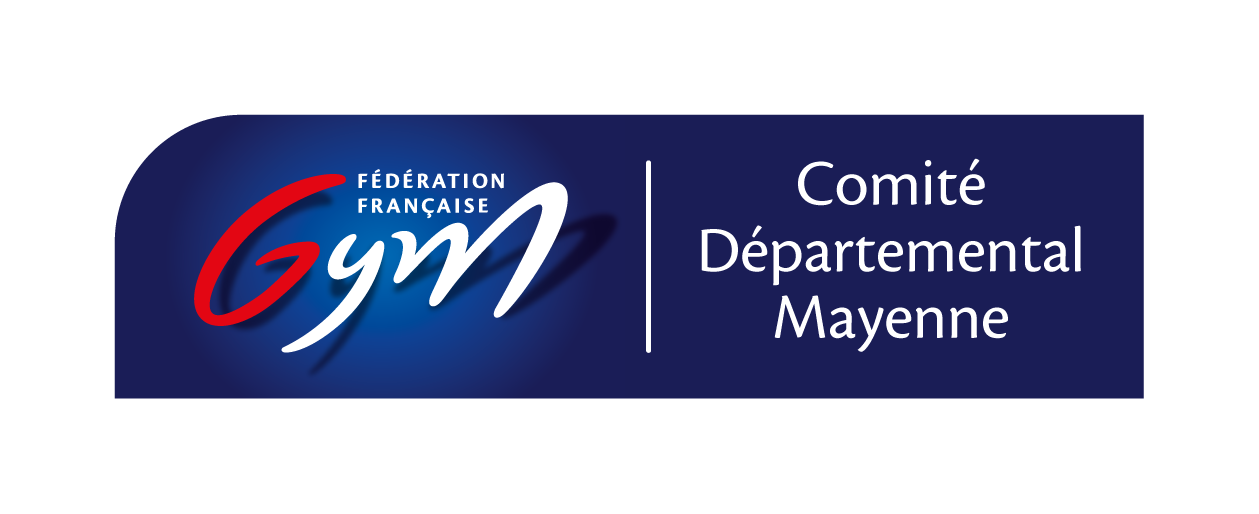 Inscriptions stage départemental GAM Samedi 23 Octobre13h30 à 16h00Poussins-BenjaminsClub : 							Cadre : Nom et prénomAnnée de naissanceN°licence